中国国际工程咨询协会关于举办国有企业招标采购合规化管理、风险管控实战、审计监督及案例分析专题培训班的通知国咨协［2024］04号各有关单位：    2024年是国家和政府着力优化营商环境、深化政采和采购招投标制度改革的重要一年。国家发改委等13个部委于2022年联合印发了《关于严格执行招标投标法规制度进一步规范招标投标主体行为的若干意见》（发改法规规〔2022〕1117号），意见从五方面提出了20项务实举措，旨在进一步夯实各方主体责任，强化自律意识，确保招标投标法规制度得以严格执行，推动招标投标市场规范有序健康发展。2023年中国物流与采购联合会也发布了《国有企业采购管理规范》。如何全面规范采购行为、提高招投标的工作效率、降低企业成本，解决在招投标过程中的困惑和操作技巧，提升招投标的风险管控，增强国有企业市场竞争优势，获得较高经济利润是目前国有企业负责招投标人员面临的难题。鉴于此，我会决定举办“国有企业招标采购合规化管理、风险管控实战、审计监督及案例分析专题培训班”。本次培训班由中国国际工程咨询协会主办，北京比时教育咨询有限公司承办，请各单位积极组织相关人员参加。现将有关事项通知如下：一、培训收益掌握国有企业招标采购的各种采购方式和组织形式，帮助学员理解国家有关部委对招标投标领域专项治理的要求，从而营造更加公平公正、规范高效、阳光透明的招标投标市场环境，通过案例系统解读团体标准和国家发改委等部委的专项治理要求，帮助广大招标人梳理招标采购过程中的重点和难点问题，为各单位厘清招标采购的短板弱项、梳理出招标采购过程中的风险点，从而确保广大招标人在开展招标采购工作时进行依法合规采购。二、培训内容 （一）招标投标相关法律法规制度问题解读1.招标投标、政府采购法律制度体系解读；2.十三部门联合发文公安部介入的招投标新政解读；3.最新招投标法及政采法修订趋势及解读；4.评标办法及民法典相关法规解读。（二）招标投标操作实战应用1.一个招投标项目的全流程；【案例分析】：一则招标公告中是否允许联合体投标案例引发的思考2.招标文件组成；3.招标文件的编制技巧；（1）标文件编写如何准确的表达招标人意图（2）招标采购单位如何设定相关的强制性要求（3）招标文件如何编写合法合规（4）把好招标文件编制三关4.手把手教你——编制一份完整的工程量清单；5.补充、澄清、发售招标文件中应注意的技术和法律问题；【案例分析】：公开招标项目可以限制特定区域投标人吗？6.如何选择合适的采购招标方式？如何组织资格预审？【案例分析】：关于招标采购方式选择7.现场踏勘、招标答疑问题（如何保护招标人）。8.如何组织开标？9.开标会议常见异议问题及处理方法；10.评标\定标环节注意事项；11.评标过程问题汇总（评标标准、投标文件澄清、联合体投标、废标、重大偏差、专家答疑）；【案例分析】：投标人：企业合同章在投标中是否有效？【案例分析】：第三中标候选人中标了？原来是因为... 12.评标复议、重新评审常见问题分析及应对策略；13.招标程序中的时间问题把握；【案例分析】：投标样品的作用不明确导致废标。【案例分析】：评标后复议，如何选择评标专家？【案例分析】：重新招标合法吗?【案例分析】：招标人如何应对投标中的“不平衡报价”？【案例分析】：评标委员会能否决定废标?	【案例分析】：一张表格，带你了解联合体投标的那些法律法规；【案例分析】：关于联合体投标资质评定问题；【案例分析】：招标投标 N 个热点问题解析。（三）新形势下国企采购合规化运作体系1.情景案例：从一则1.2亿的公开招标的围标来看企业采购管控合规化的解决方案；（1）采购异议、质疑、投诉等争议的解决策略；（2）采购招投标围标和串标的十大漏洞和对策分析；（3）新形势下国企公开招标&邀请招标&非招标采购方式的管控重点；（4）如何合规化招标，评标，定标以及签订采购合同各个环节？（5）签订采购合同的六项原则；（6）采购合同管控六个要点；（7）采购澄清与质疑处理六个方面；（8）国有企业的采购风险体系建设五大步骤；（9）国企采购规范的操作方法--九类采购方式灵活运用；【经典案例解读】解读以某房地产采购腐败案为例谈国企反腐败合规化建设。（四）招标采购合同订立、履行，变更与终止法律依据1.《最高人民法院关于审理建设工程施工合同纠纷案件适用法律问题的解释》(一);2.合同订立、合同履行中的风险防范及案例分析;3.采购合同的变更、索赔、解除与发生纠纷的补救和处理方法;4.采购合同签订及履约过程中的法律风险控制;5.合同延期、变更、索赔、调价、违约、合同争端、合同价款支付、竣工结算等未按合同的规定执行。（五）招标采购监督审计实务1.招标采购审计的依据与审计方案编制要点；2.审计方式、审计流程及重点关注的热点、重点问题解析；3.纪检监察部门在资审、开评标、投诉处理等环节关注重点；4.招投标采购活动常见违法行为及监督依据；5.招标人应如何应对审计监督部门/巡视组的审计监督？三、参加对象1.各招标采购行政主管部门、国资委管理部门、各公管办、行政服务中心、公共资源交易中心、政府采购中心等相关人员；2.各单位从事招标采购、基建工程、纪检监察、财务、审计、合同、法务等部门相关人员；3.招标代理机构及其他相关人员。四、授课师资拟邀请国家发改委、中国招标投标协会等有关部门的专家学者现场授课，结合经典案例分析，并进行互动交流和现场答疑。五、时间地点2024年4月12日—4月15日   长沙市  (12日全天报到)2024年4月17日—4月20日   济南市  (17日全天报到)2024年5月10日—5月13日   武汉市 （19日全天报到）2024年5月22日—5月25日   南宁市 （22日全天报到）2024年6月14日—6月17日   青岛市 （14日全天报到）2024年6月27日—6月30日   南昌市 （27日全天报到）2024年7月12日—7月15日   贵阳市 （12日全天报到）2024年7月26日—7月29日   西安市 （26日全天报到）六、收费标准A.3880元/人（含培训、资料、电子课件、场地及培训期间午餐、结业证书），住宿统一安排，费用自理。B.5880元/人（含培训、资料、电子课件、场地、证书及培训期间午餐），住宿统一安排，费用自理。证书由我会颁发《工程总承包项目经理》或《合同经理》或《招标经理》;所需资料:二寸蓝底免冠彩色照片、身份证正反面、学历证书复印件等电子版材料。七、联系方式报名负责人：聂红军 主任18211071700（微信）   电  话：13141289128        邮    箱：zqgphwz@126.com  qq咨询：3177524020      网    址：http://www.zqgpchina.cn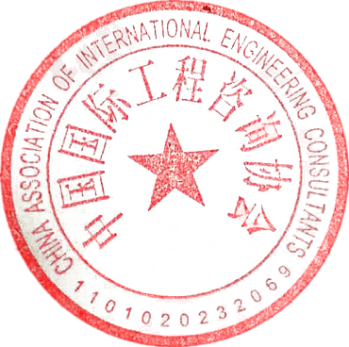 中国国际工程咨询协会二〇二四年一月八日国有企业招标采购合规化管理、风险管控实战、审计监督及案例分析专题培训班报名表单位名称邮 编单位地址联 系 人职    务手    机办公电话传    真电子信箱参训人员性别职  务电    话手  机邮  箱参训时间参训地点住宿标准单住□      合住□     自理□单住□      合住□     自理□单住□      合住□     自理□单住□      合住□     自理□单住□      合住□     自理□证书申报《工程总包项目经理》□    《合同经理》□   《招标经理》□《工程总包项目经理》□    《合同经理》□   《招标经理》□《工程总包项目经理》□    《合同经理》□   《招标经理》□《工程总包项目经理》□    《合同经理》□   《招标经理》□《工程总包项目经理》□    《合同经理》□   《招标经理》□付款方式转账□      现场□转账□      现场□转账□      现场□金 额收款信息开户名称：北京比时教育咨询有限公司开 户 行：中国工商银行股份有限公司北京公主坟支行账    号：0200004609200665735开户名称：北京比时教育咨询有限公司开 户 行：中国工商银行股份有限公司北京公主坟支行账    号：0200004609200665735开户名称：北京比时教育咨询有限公司开 户 行：中国工商银行股份有限公司北京公主坟支行账    号：0200004609200665735开户名称：北京比时教育咨询有限公司开 户 行：中国工商银行股份有限公司北京公主坟支行账    号：0200004609200665735开户名称：北京比时教育咨询有限公司开 户 行：中国工商银行股份有限公司北京公主坟支行账    号：0200004609200665735备    注本课程可根据单位实际需求，提供内部培训。本课程可根据单位实际需求，提供内部培训。本课程可根据单位实际需求，提供内部培训。参加单位（盖章）2024年  月  日参加单位（盖章）2024年  月  日